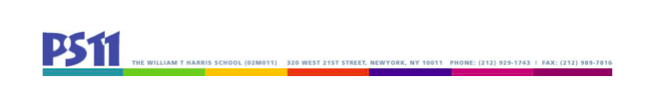 SLT Meeting6.13.233 – 4:45Attendance:Bob Bender, PS 11 Principal Dawn Rosevear, PS 11 Vice PrincipalTeachers:Emma Balmuth-lorisMarketa KawaJamie SchisselHolli Weiss (UFT Chapter Chair)Community Representative: Debbie Osborne, PS 11 Programs and Community Based Organization (CBO) representative Parents: Inbar Aricha-MetzerRebecca Berkebile (Secretary)Francesca GranataBrad HargreavesCourtney Lewis (Chair)Absent:Alexandra CorderoDeborah ForscheinMinutes: Comprehensive Education Plan The group reviewed the 5 goals set out by the DOE within subgroups (breakout rooms) and drafted goals/metrics in the CEP, which Mr. Bender will review.  Adjourn